GREAT NORTHERN REGIONAL VERSATILITY SHOW SERIESHORSE SHOWAugust 10TH & 11TH, 2018 Star Walkers Arena, ALBERTAJUDGE: Doreen Hooker RING STEWARD:  Karen GreshamTRAIL JUDGE: Doreen HookerSPONSORED BY THE TENNESSEE WALKING HORSE ASSOCIATION OF WESTERN CANADA MANAGED BY THE GREAT NORTHERN REGIONAL VERSATILITY SHOW COMMITTEE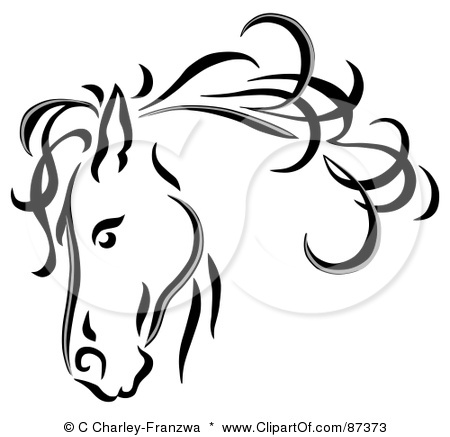 	 Show EntriesFriday Evening: 6:30 PMBarrel Racing Walk-Trot/Intermediate Gait.Barrel Racing Pole Bending Walk-Trot/Intermediate GaitPole Bending Flags Walk-Trot/Intermediate GaitFlags Stake Race Walk-Trot/Intermediate GaitStake Race Keyhole Walk-Trot/Intermediate GaitKeyhole Saturday morning 8:00 amTWH Halter  Mares TWH Halter Geldings/Stallions TWH Halter Championship (TOP 2 HORSES FROM CLASSES 11 & 12)Halter  Mares Halter Geldings/StallionsHalter Championship (TOP 2 HORSES FROM CLASSES 14 & 15) Showmanship 13 & UnderShowmanship 14-17 & Adult20 MINUTE BREAKEnglish Pleasure 13 & UnderTWH English Country Pleasure 2 Gait English Pleasure 14-17 & Adult	Pairs Class*English Pleasure Walk-Trot/Intermediate Gait TWH English Country Pleasure 3 Gait Egg Stomp*English Pleasure STAKETWH English Country Pleasure 2 Gait STAKE  TWH English Country Pleasure 3 Gait STAKE  English Pleasure Walk-Trot/Intermediate Gait STAKEEnglish Equitation 13 & UnderEnglish Equitation 14-17 & AdultEnglish Equitation Walk-Trot/Intermediate GaitBareback $5*Western Pleasure 13 & UnderTWH Western Country Pleasure 2 Gait Western Pleasure 14-17 & AdultDelsy Derby*Western Pleasure Walk-Jog/Intermediate Gait TWH Western Country Pleasure 3 Gait On Command * Western Pleasure STAKETWH Western Country Pleasure 2 Gait STAKETWH Western Country Pleasure 3 Gait STAKEWestern Pleasure Walk-Jog/Intermediate Gait STAKEWestern Equitation 13 & UnderWestern Equitation 14-17 & AdultWestern Equitation Walk-Jog/Intermediate Gait Water Glass*Jeopardy Trail 13 & UnderJeopardy Trail 14-17Jeopardy Trail AdultThank you to all our sponsors:DJ TRAINING SERVICESJesseca JohansonGene’s excavating & Bobcat ServicesGene & Ernest Danilaklowie developments inc.Tom & Elaine LowieHigh Point SponsorsMIXCOR AGGREGATESThank you for printing our programs  EntryHorseExhibitorOwner175J’AdoreLoretta BordenNicole Hirsekorn176Fancy Lil Power PlayLoretta BordenLoretta Borden177Platinum ManSienna GullicksonNicole Hirsekorn179Buster’s Loose WomanRylee ShumanNicole Hirsekorn181I’m Pretty Rockin’Sophia LowieTom & Elaine Lowie182Get It On!Kassady Van AchteNicole Hirsekorn183Dixie’s Hot Bullet ChaserAdele GreenNicole Hirsekorn184185186Fancy Lil Power PlaySaraphina FabingLoretta Borden187Spirit of ChampagneSienna GullicksonNicole Hirsekorn188Canadian On ParoleNicole HirsekornNicole Hirsekorn189I’m A Blues MasterMike FeistMona McMillan & Ian Smith191I’m A Blues MasterMona McMillanMona McMillan & Ian Smith192193194196197198199PlacingEntryHorseExhibitorOwner175J’AdoreLoretta BordenNicole Hirsekorn177Platinum ManSienna GullicksonNicole Hirsekorn183Dixie’s Hot Bullet ChaserAdele GreenNicole HirsekornPlacingEntryHorseExhibitorOwner179Buster’s Loose WomanRylee ShumanNicole Hirsekorn181I’m Pretty Rockin’Sophia LowieTom & Elaine Lowie182Get It On!Kassady Van AchteNicole Hirsekorn186Fancy Lil Power PlaySaraphina FabingLoretta BordenPlacingEntryHorseExhibitorOwner175J’AdoreLoretta BordenNicole Hirsekorn177Platinum ManSienna GullicksonNicole Hirsekorn183Dixie’s Hot Bullet ChaserAdele GreenNicole HirsekornPlacingEntryHorseExhibitorOwner179Buster’s Loose WomanRylee ShumanNicole Hirsekorn181I’m Pretty Rockin’Sophia LowieTom & Elaine Lowie182Get It On!Kassady Van AchteNicole Hirsekorn186Fancy Lil Power PlaySaraphina FabingLoretta BordenPlacingEntryHorseExhibitorOwner175J’AdoreLoretta BordenNicole Hirsekorn177Platinum ManSienna GullicksonNicole Hirsekorn183Dixie’s Hot Bullet ChaserAdele GreenNicole HirsekornPlacingEntryHorseExhibitorOwner179Buster’s Loose WomanRylee ShumanNicole Hirsekorn181I’m Pretty Rockin’Sophia LowieTom & Elaine Lowie182Get It On!Kassady Van AchteNicole Hirsekorn186Fancy Lil Power PlaySaraphina FabingLoretta BordenPlacingEntryHorseExhibitorOwner175J’AdoreLoretta BordenNicole Hirsekorn177Platinum ManSienna GullicksonNicole Hirsekorn183Dixie’s Hot Bullet ChaserAdele GreenNicole HirsekornPlacingEntryHorseExhibitorOwner179Buster’s Loose WomanRylee ShumanNicole Hirsekorn181I’m Pretty Rockin’Sophia LowieTom & Elaine Lowie182Get It On!Kassady Van AchteNicole Hirsekorn186Fancy Lil Power PlaySaraphina FabingLoretta BordenPlacingEntryHorseExhibitorOwner175J’AdoreLoretta BordenNicole Hirsekorn177Platinum ManSienna GullicksonNicole Hirsekorn183Dixie’s Hot Bullet ChaserAdele GreenNicole HirsekornPlacingEntryHorseExhibitorOwner179Buster’s Loose WomanRylee ShumanNicole Hirsekorn181I’m Pretty Rockin’Sophia LowieTom & Elaine Lowie182Get It On!Kassady Van AchteNicole Hirsekorn186Fancy Lil Power PlaySaraphina FabingLoretta BordenPlacingEntryHorseExhibitorOwner175J’AdoreLoretta BordenNicole Hirsekorn179Buster’s Loose WomanRylee ShumanNicole Hirsekorn181I’m Pretty Rockin’Sophia LowieTom & Elaine Lowie182Get It On!Kassady Van AchteNicole Hirsekorn187Spirit of ChampagneSienna GullicksonNicole HirsekornPlacingEntryHorseExhibitorOwner177Platinum ManSienna GullicksonNicole Hirsekorn183Dixie’s Hot Bullet ChaserAdele GreenNicole Hirsekorn186Fancy Lil Power PlaySaraphina FabingLoretta Borden188Canadian On ParoleNicole HirsekornNicole Hirsekorn189I’m A Blues MasterMike FeistMona McMillan & Ian SmithPlacingEntryHorseExhibitorOwnerPlacingEntryHorseExhibitorOwner179Buster’s Loose WomanRylee ShumanNicole Hirsekorn181I’m Pretty Rockin’Sophia LowieTom & Elaine Lowie182Get It On!Kassady Van AchteNicole HirsekornPlacingEntryHorseExhibitorOwner177Platinum ManSienna GullicksonNicole Hirsekorn186Fancy Lil Power PlaySaraphina FabingLoretta Borden188Canadian On ParoleNicole HirsekornNicole HirsekornPlacingEntryHorseExhibitorOwnerPlacingEntryHorseExhibitorOwner181I’m Pretty Rockin’Sophia LowieTom & Elaine Lowie182Get It On!Kassady Van AchteNicole Hirsekorn183Dixie’s Hot Bullet ChaserAdele GreenNicole Hirsekorn186Fancy Lil Power PlaySaraphina FabingLoretta BordenPlacingEntryHorseExhibitorOwner177Platinum ManSienna GullicksonNicole Hirsekorn179Buster’s Loose WomanRylee ShumanNicole Hirsekorn188Canadian On ParoleNicole HirsekornNicole Hirsekorn189I’m A Blues MasterMike FeistMona McMillan & Ian SmithPlacingEntryHorseExhibitorOwner181I’m Pretty Rockin’Sophia LowieTom & Elaine Lowie182Get It On!Kassady Van AchteNicole Hirsekorn186Fancy Lil Power PlaySaraphina FabingLoretta BordenPlacingEntryHorseExhibitorOwner177Platinum ManSienna GullicksonNicole Hirsekorn183Dixie’s Hot Bullet ChaserAdele GreenNicole Hirsekorn175J’AdoreLoretta BordenNicole HirsekornPlacingEntryHorseExhibitorOwner179Buster’s Loose WomanRylee ShumanNicole Hirsekorn188Canadian On ParoleNicole HirsekornNicole HirsekornPlacingEntryHorseExhibitorOwner177Platinum ManSienna GullicksonNicole Hirsekorn179Buster’s Loose WomanRylee ShumanNicole Hirsekorn181I’m Pretty Rockin’Sophia LowieTom & Elaine Lowie182Get It On!Kassady Van AchteNicole Hirsekorn183Dixie’s Hot Bullet ChaserAdele GreenNicole Hirsekorn186Fancy Lil Power PlaySaraphina FabingLoretta BordenPlacingEntryHorseExhibitorOwner175J’AdoreLoretta BordenNicole Hirsekorn177Platinum ManSienna GullicksonNicole HirsekornPlacingEntryHorseExhibitorOwner179Buster’s Loose WomanRylee ShumanNicole Hirsekorn181I’m Pretty Rockin’Sophia LowieTom & Elaine Lowie182Get It On!Kassady Van AchteNicole Hirsekorn186Fancy Lil Power PlaySaraphina FabingLoretta Borden187Spirit of ChampagneSienna GullicksonNicole Hirsekorn188Canadian On ParoleNicole HirsekornNicole HirsekornPlacingEntryHorseExhibitorOwner177Platinum ManSienna GullicksonNicole Hirsekorn179Buster’s Loose WomanRylee ShumanNicole Hirsekorn181I’m Pretty Rockin’Sophia LowieTom & Elaine Lowie182Get It On!Kassady Van AchteNicole Hirsekorn183Dixie’s Hot Bullet ChaserAdele GreenNicole Hirsekorn186Fancy Lil Power PlaySaraphina FabingLoretta Borden175J’AdoreLoretta BordenNicole HirsekornPlacingEntryHorseExhibitorOwner179Buster’s Loose WomanRylee ShumanNicole Hirsekorn181I’m Pretty Rockin’Sophia LowieTom & Elaine Lowie182Get It On!Kassady Van AchteNicole Hirsekorn186Fancy Lil Power PlaySaraphina FabingLoretta Borden188Canadian On ParoleNicole HirsekornNicole HirsekornPlacingEntryHorseExhibitorOwner175J’AdoreLoretta BordenNicole Hirsekorn177Platinum ManSienna GullicksonNicole Hirsekorn183Dixie’s Hot Bullet ChaserAdele GreenNicole HirsekornPlacingEntryHorseExhibitorOwner179Buster’s Loose WomanRylee ShumanNicole Hirsekorn181I’m Pretty Rockin’Sophia LowieTom & Elaine Lowie182Get It On!Kassady Van AchteNicole Hirsekorn186Fancy Lil Power PlaySaraphina FabingLoretta Borden187Spirit of ChampagneSienna GullicksonNicole Hirsekorn188Canadian On ParoleNicole HirsekornNicole HirsekornPlacingEntryExhibitorOwner175J’AdoreLoretta BordenNicole Hirsekorn177Platinum ManSienna GullicksonNicole HirsekornPlacingEntryHorseExhibitorOwner181I’m Pretty Rockin’Sophia LowieTom & Elaine Lowie182Get It On!Kassady Van AchteNicole Hirsekorn186Fancy Lil Power PlaySaraphina FabingLoretta BordenPlacingEntryHorseExhibitorOwner179Buster’s Loose WomanRylee ShumanNicole Hirsekorn188Canadian On ParoleNicole HirsekornNicole HirsekornPlacingEntryHorseExhibitorOwner175J’AdoreLoretta BordenNicole Hirsekorn177Platinum ManSienna GullicksonNicole Hirsekorn183Dixie’s Hot Bullet ChaserAdele GreenNicole HirsekornPlacingEntryHorseExhibitorOwner177Platinum ManSienna GullicksonNicole Hirsekorn179Buster’s Loose WomanRylee ShumanNicole Hirsekorn181I’m Pretty Rockin’Sophia LowieTom & Elaine Lowie182Get It On!Kassady Van AchteNicole Hirsekorn186Fancy Lil Power PlaySaraphina FabingLoretta BordenPlacingEntryHorseExhibitorOwner181I’m Pretty Rockin’Sophia LowieTom & Elaine Lowie182Get It On!Kassady Van AchteNicole Hirsekorn186Fancy Lil Power PlaySaraphina FabingLoretta BordenPlacingEntryHorseExhibitorOwner177Platinum ManSienna GullicksonNicole Hirsekorn183Dixie’s Hot Bullet ChaserAdele GreenNicole Hirsekorn175J’AdoreLoretta BordenNicole Hirsekorn191I’m A Blues MasterMona McMillanMona McMillan & Ian SmithPlacingEntryHorseExhibitorOwner179Buster’s Loose WomanRylee ShumanNicole Hirsekorn188Canadian On ParoleNicole HirsekornNicole HirsekornPlacingEntryHorseExhibitorOwner177Platinum ManSienna GullicksonNicole Hirsekorn179Buster’s Loose WomanRylee ShumanNicole Hirsekorn181I’m Pretty Rockin’Sophia LowieTom & Elaine Lowie182Get It On!Kassady Van AchteNicole Hirsekorn183Dixie’s Hot Bullet ChaserAdele GreenNicole Hirsekorn186Fancy Lil Power PlaySaraphina FabingLoretta BordenPlacingEntryHorseExhibitorOwner175J’AdoreLoretta BordenNicole Hirsekorn177Platinum ManSienna GullicksonNicole Hirsekorn191I’m A Blues MasterMona McMillanMona McMillan & Ian SmithPlacingEntryHorseExhibitorOwner179Buster’s Loose WomanRylee ShumanNicole Hirsekorn181I’m Pretty Rockin’Sophia LowieTom & Elaine Lowie182Get It On!Kassady Van AchteNicole Hirsekorn186Fancy Lil Power PlaySaraphina FabingLoretta Borden187Spirit of ChampagneSienna GullicksonNicole Hirsekorn188Canadian On ParoleNicole HirsekornNicole HirsekornPlacingEntryHorseExhibitorOwner177Platinum ManSienna GullicksonNicole Hirsekorn179Buster’s Loose WomanRylee ShumanNicole Hirsekorn181I’m Pretty Rockin’Sophia LowieTom & Elaine Lowie182Get It On!Kassady Van AchteNicole Hirsekorn183Dixie’s Hot Bullet ChaserAdele GreenNicole Hirsekorn186Fancy Lil Power PlaySaraphina FabingLoretta Borden175J’AdoreLoretta BordenNicole HirsekornPlacingEntryHorseExhibitorOwner179Buster’s Loose WomanRylee ShumanNicole Hirsekorn181I’m Pretty Rockin’Sophia LowieTom & Elaine Lowie182Get It On!Kassady Van AchteNicole Hirsekorn186Fancy Lil Power PlaySaraphina FabingLoretta Borden188Canadian On ParoleNicole HirsekornNicole HirsekornPlacingEntryHorseExhibitorOwner175J’AdoreLoretta BordenNicole Hirsekorn177Platinum ManSienna GullicksonNicole Hirsekorn183Dixie’s Hot Bullet ChaserAdele GreenNicole Hirsekorn191I’m A Blues MasterMona McMillanMona McMillan & Ian SmithPlacingEntryHorseExhibitorOwner179Buster’s Loose WomanRylee ShumanNicole Hirsekorn181I’m Pretty Rockin’Sophia LowieTom & Elaine Lowie182Get It On!Kassady Van AchteNicole Hirsekorn186Fancy Lil Power PlaySaraphina FabingLoretta Borden187Spirit of ChampagneSienna GullicksonNicole Hirsekorn188Canadian On ParoleNicole HirsekornNicole HirsekornPlacingEntryHorseExhibitorOwner175J’AdoreLoretta BordenNicole Hirsekorn177Platinum ManSienna GullicksonNicole HirsekornPlacingEntryHorseExhibitorOwner181I’m Pretty Rockin’Sophia LowieTom & Elaine Lowie182Get It On!Kassady Van AchteNicole Hirsekorn186Fancy Lil Power PlaySaraphina FabingLoretta BordenPlacingEntryHorseExhibitorOwner179Buster’s Loose WomanRylee ShumanNicole Hirsekorn188Canadian On ParoleNicole HirsekornNicole HirsekornPlacingEntryHorseExhibitorOwner175J’AdoreLoretta BordenNicole Hirsekorn177Platinum ManSienna GullicksonNicole Hirsekorn183Dixie’s Hot Bullet ChaserAdele GreenNicole HirsekornPlacingEntryExhibitorOwner177Platinum ManSienna GullicksonNicole Hirsekorn179Buster’s Loose WomanRylee ShumanNicole Hirsekorn181I’m Pretty Rockin’Sophia LowieTom & Elaine Lowie182Get It On!Kassady Van AchteNicole Hirsekorn183Dixie’s Hot Bullet ChaserAdele GreenNicole Hirsekorn186Fancy Lil Power PlaySaraphina FabingLoretta BordenPlacingEntryHorseExhibitorOwner181I’m Pretty Rockin’Sophia LowieTom & Elaine Lowie182Get It On!Kassady Van AchteNicole Hirsekorn183Dixie’s Hot Bullet ChaserAdele GreenNicole Hirsekorn186Fancy Lil Power PlaySaraphina FabingLoretta BordenPlacingEntryHorseExhibitorOwner177Platinum ManSienna GullicksonNicole Hirsekorn179Buster’s Loose WomanRylee ShumanNicole HirsekornPlacingEntryHorseExhibitorOwner176Fancy Lil Power PlayLoretta BordenLoretta Borden188Canadian On ParoleNicole HirsekornNicole Hirsekorn